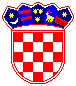 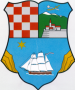             REPUBLIKA  HRVATSKA   PRIMORSKO - GORANSKA ŽUPANIJA           Upravni odjel za turizam,       poduzetništvo i ruralni razvojRijeka, ___________2024. godineUPUTE ZA PRIJAVITELJE NA JAVNI NATJEČAJ ZA SUFINANCIRANJE PROGRAMA/PROJEKATA UDRUGA IZ PODRUČJA LOVSTVA U 2024. GODINI SADRŽAJ:I.	    STRATEŠKI OKVIR ZA DODJELU FINANCIJSKIH SREDSTAVA	4II.	    PRIHVATLJIVI PRIJAVITELJI	4III.	BROJ PRIJAVA PO PRIJAVITELJU	4IV.	UKUPNA VRIJEDNOST JAVNOG NATJEČAJA	4V.	    FORMALNI UVJETI JAVNOG NATJEČAJA	5VI.	PRIHVATLJIVOST TROŠKOVA	6VII.	PRIJAVA NA JAVNI NATJEČAJ	7VIII.	DOKUMENTACIJA ZA PRIJAVU	7IX.	PROVJERA I ISPUNJAVANJE FORMALNIH UVJETA	7X.	    OCJENJIVANJE PRIJAVA KOJE SU ISPUNILE FORMALNE UVJETE JAVNOG  NATJEČAJA	8XI.	KRITERIJI ZA OCJENJIVANJE	8XII.	ZABRANA DVOSTRUKOG FINANCIRANJA	9XIII.	UREDNA ISPUNJAVANJA OBVEZA PO PRETHODNIM UGOVORIMA	9XIV.	SADRŽAJ OBRASCA PRIJAVE	9XV.	SKLAPANJE UGOVORA O FINANCIRANJU	9XVI.	ISPLATA SREDSTAVA	9XVII.   SUKOB INTERESA	10XVIII.  ZAŠTITA OSOBNIH PODATAKA	10XIX.	DODATNA POJAŠNJENJA	10STRATEŠKI OKVIR ZA DODJELU FINANCIJSKIH SREDSTAVAŽupanijska skupština Primorsko–goranske županije donijela je 19. studenog 2015. godine Pravilnik o kriterijima, mjerilima i postupcima financiranja i ugovaranja programa i projekata od interesa za opće dobro koje provode udruge („Službene novine“ broj 34/15, 18/21 i 42/23– dalje u tekstu: Pravilnik).Na temelju članka 10. stavka 1. Pravilnika Župan Primorsko–goranske županije je 15. siječnja 2024. godine donio Godišnji plan raspisivanja natječaja za financiranje programa i projekata od interesa za opće dobro koje provode udruge i druge neprofitne organizacije u 2024. godini. U točki I. redni broj 13. Plana uvršten je Javni natječaj za sufinanciranje programa i projekata udruga iz područja lovstva u 2024. godiniU 2024. godini će se sufinancirati provedba programa/projekata udruga iz područja lovstva s ciljem povećanja konkurentnosti i održivosti lovstva koji trebaju doprinijeti unaprjeđenju i razvoju lovstva na području Primorsko-goranske županije kroz provedbu slijedećih mjera:povećanja kvalitete infrastrukture lovišta;unaprjeđenja lovnog gospodarenja;za sprječavanje šteta od divljači;izlov alohtone i prekobrojne divljači pomoću selektivnih zamkinabavu bezolovnog streljivapromidžbe i informiranja iz područja lovstva iprogramskih aktivnostiPRIHVATLJIVI PRIJAVITELJINa ovaj Javni natječaj prijavu mogu podnijeti lovoovlaštenici  koji su stekli pravo lova na temelju zakupa ili koncesije na zajedničkim i državnim lovištima na području Primorsko-goranske županije i Lovački savez u koji su učlanjene lovačke udruge s područja Primorsko-goranske županije, a koje su uredno ispunile obveze iz prethodno sklopljenih ugovora o financiranju iz proračuna Primorsko-goranske županije i drugih javnih izvora.Pravo sudjelovanja na Javni natječaj nemaju:•	proračunski i izvanproračunski korisnici Proračuna Županije i drugih proračuna;•	lovoovlaštenici koji pravovremeno nisu dostavili izvješće o prethodno provedenim programima/projektima financiranim u 2023. godini•	lovoovlaštenici koji pravovremeno nisu dostavili izvješće o poduzetim aktivnostima za sprečavanje šteta o divljači i izlovu nezavičajne divljači za lovnu 2023./24. godinu.Prijavitelji mogu ostvariti sredstva za isti program/projekt samo kod jednog upravnog tijela Županije.Prijavljeni program/projekt može se provoditi isključivo na području Primorsko-goranske županije. Prijave se mogu poslati za sufinanciranje programa/projekata koji će se provoditi tijekom 2024. godine.BROJ PRIJAVA PO PRIJAVITELJUSvaki Prijavitelj može na ovaj Javni natječaj prijaviti samo jedan program/projekt po lovištu, osim Lovačkog saveza PGŽ koji može prijaviti više programa/projekata.UKUPNA VRIJEDNOST JAVNOG NATJEČAJAUkupna vrijednost ovog Javnog natječaja iznosi 91.584,76 eura Raspon sredstava namijenjen financiranju pojedinog programa/projekta je od 1.000,00 eura do najviše 8.000,00 eura.Okvirni broj ugovora iznosi 20.FORMALNI UVJETI JAVNOG NATJEČAJASredstva za financiranje programa/projekta dodjeljivat će se Prijaviteljima uz uvjet da:su upisani u registar udruga ili drugi odgovarajući registar te u registar neprofitnih organizacija u Republici Hrvatskoj (iz Registra udruga RH treba biti vidljivo da je statut prijavitelja usklađen s važećim Zakonom o udrugama; iz registra treba biti vidljivo da je u tijeku mandat osobi odgovornoj za zastupanje prijavitelja); su registrirani za obavljanje djelatnosti iz prijavljenog područja financiranja ili djelatnosti izravno usmjerenih na neku od korisničkih;su se svojim statutom opredijelili za obavljanje djelatnosti i aktivnosti koje su predmet financiranja i kojima promiču uvjerenja i ciljeve koji nisu u suprotnosti sa Ustavom i zakonom; uredno ispunjavaju obveze plaćanja doprinosa za mirovinsko i zdravstveno osiguranje i plaćanje poreza te drugih davanja prema državnom proračunu, proračunima JLS i Proračunu Županije;su uredno ispunili sve obveze iz prethodno sklopljenih ugovora o financiranju iz Proračuna Županije i drugih javnih izvora;imaju uspostavljen model dobrog financijskog upravljanja i kontrola te način sprječavanja sukoba interesa pri raspolaganju javnim sredstvima; imaju prikladan način javnog objavljivanja programskog i financijskog izvješća o radu za proteklu godinu;imaju zadovoljavajuće organizacijske kapacitete i ljudske resurse za provedbu programa/projekta;nemaju zapreke iz članka 48. stavka 2. točke d) Uredbe o kriterijima, mjerilima i postupcima financiranja i ugovaranja programa i projekata od interesa za opće dobro koje provode udruge („Narodne novine“ broj 26/15 i 37/21), tj. osoba ovlaštena za zastupanje pravne osobe i voditelj programa/projekta nisu pravomoćno osuđeni za kazneno djelo iz članka 48. stavka 2. točke d) Uredbe niti se protiv njih vodi kazneni postupak za isto djelo;Uvjeti prihvatljivosti Prijavitelja po navedenim točkama moraju biti kumulativno ispunjeni.Dokumenti kojima Prijavitelj dokazuje gore navedene okolnosti jesu:za dokazivanje okolnosti iz točke 1.: izvadak iz Registra udruga RH (ili drugog odgovarajućeg registra) i izvadak iz Registra neprofitnih organizacija koje vodi Ministarstvo financija (kumulativno), ne stariji od 6 mjeseci, računajući od dana objave natječaja;za dokazivanje okolnosti iz točke 2.: izvadak iz Registra udruga RH (ili drugog odgovarajućeg registra), ne stariji od 6 mjeseci, računajući od dana objave natječaja;za dokazivanje okolnosti iz točke 3.: Program rada;za dokazivanje okolnosti iz točke 4.: potvrda porezne uprave, ne starija od 30 dana od dana objave natječaja;za dokazivanje okolnosti iz točke 5.: izjava osobe ovlaštene za zastupanje prijavitelja (obrazac izjave se nalazi u privitku ovih Uputa – Privitak 4.);za dokazivanje okolnosti iz točke 6.: izjava osobe ovlaštene za zastupanje prijavitelja (obrazac izjave se nalazi u privitku ovih Uputa – Privitak 4.);za dokazivanje okolnosti iz točke 7.: izjava osobe ovlaštene za zastupanje prijavitelja (obrazac izjave se nalazi u privitku ovih Uputa – Privitak 4.);za dokazivanje okolnosti iz točke 8.: izjava osobe ovlaštene za zastupanje prijavitelja (obrazac izjave se nalazi u privitku ovih Uputa – Privitak 4.);za dokazivanje okolnosti iz točke 9.: uvjerenje/potvrda nadležnog suda da se ne vodi postupak protiv osobe ovlaštene za zastupanje prijavitelja koja je potpisala prijavu programa/projekta ne starije od 6 mjeseci od dana objave Javnog natječaja, teuvjerenje/potvrda nadležnog suda da se ne vodi postupak protiv voditelja programa/projekta ne starije od 6 mjeseci od dana objave Javnog natječaja;Svi prethodno navedeni dokumenti mogu biti dostavljeni u preslici, izvorniku ili ispisu elektroničke isprave s odgovarajućih službenih stranica.Prijavitelj nije u obvezi dostaviti dokumente pod točkama 1., 2. i 3. ako se radi o dokumentima koji su dostupni za dohvat putem odgovarajućih javnih portala - mrežnih stranica (npr. Registra udruga dostupnog na mrežnim stranicama Ministarstva pravosuđa i uprave ili Registra neprofitnih organizacija dostupnog na mrežnim stranicama Ministarstva financija).Ukoliko prijavitelj koji koristi mogućnost fizičkog nedostavljanja dokumenata nije naveo ili je netočno naveo svoj OIB, automatski će biti isključen iz ocjenjivanja jer neće biti moguće izvršiti uvid u podatke u odgovarajućim registrima. Prijavitelj koji koristi mogućnost fizičkog nedostavljanja dokumenata snosi odgovornost za situaciju da neki od tih dokumenata nije dostupan za uvid prilikom provjere propisanih uvjeta natječaja.PRIHVATLJIVOST TROŠKOVAOdobrena financijska sredstva mogu se utrošiti isključivo za aktivnosti i troškove utvrđene ugovorom o financiranju.Korisnik odobrenih sredstava ima pravo zatražiti prenamjenu sredstava, ali isključivo za promjene u sadržaju, za novi termin ili mjesto provedbe, drugu vrstu troška, druge sudionike ili slično, a ne za neki novi program / projekt. Ukoliko je razlog opravdan, Županija može odobriti prenamjenu sredstava, o čemu se zaključuje aneks ugovora.Svako odstupanje u trošenju sredstava bez odobrenja Upravnog odjela za turizam, poduzetništvo i ruralni razvoj smatrat će se nenamjenskim trošenjem sredstava.Prihvatljivim troškovima smatraju se:Troškovi u Prijavi specificirane aktivnosti koje nisu financirane iz drugih izvora osim vlastitih, a obuhvaćaju sljedeće: materijalni troškovi, troškovi usluga vezani uz uređenje i opremanje objekata i prostora koji služe za potrebe lovoovlaštenika – lovačke kuće, investicije u infrastrukturu i uređenje lovišta, izgradnja i opremanje rashladnih komora za prihvat mesa divljači i prostora za obradu trofeja,  sprečavanja šteta od divljači – nabava selektivnih zamki, hranilica, lovačke čeke, uzgoj i očuvanje životinjskih vrsta značajnih za lovno gospodarenje uključujući  i nabavu žive divljači, kinologija, streljaštvo i nabava i korištenje bezolovnog streljiva za lov, a koji ispunjavaju sljedeće kriterije:1) nastali su u razdoblju od 1. siječnja 2024. i tijekom razdoblja provedbe programa/projekta u skladu s ugovorom, osim troškova koji se odnose na završne izvještaje, troškove revizije i troškove vrednovanja, a plaćeni su do datuma odobravanja završnog izvještaja. Postupci javne nabave za robe i usluge mogu započeti prije provedbenog razdoblja, ali ugovori ne mogu biti sklopljeni prije prvog dana razdoblja provedbe ugovora;2)  navedeni su u ukupnom predviđenom proračunu programa/projekta;3) nužni su za provođenje programa/projekta koji je predmetom dodjele financijskih sredstava;4) moraju biti umjereni, opravdani i usuglašeni sa zahtjevima racionalnog financijskog upravljanja, osobito u odnosu na štedljivost i učinkovitost. Neprihvatljivim troškovima se osobito smatraju:troškovi reprezentacije, troškovi hrane i pića,troškovi kamata.Svako odstupanje u trošenju sredstava bez odobrenja Upravnog odjela za turizam, poduzetništvo i ruralni razvoj, kao nadležnog tijela, smatrat će se nenamjenskim trošenjem sredstava.PRIJAVA NA JAVNI NATJEČAJPrijave se dostavljaju isključivo na propisanim obrascima koji su, zajedno s ovim Uputama i ostalom natječajnom dokumentacijom, dostupni na web stranici Primorsko–goranske županije: www.pgz.hrPrijave se mogu dostaviti na tri načina:Poštom u zatvorenoj omotnici na adresu:PRIMORSKO-GORANSKA ŽUPANIJAUPRAVNI ODJEL ZA TURIZAM, PODUZETNIŠTVO I RURALNI RAZVOJ - Prijava na Javni natječaj za sufinanciranje programa i projekata udruga iz područja lovstva u 2024. godiniRiva 10,  51000  RijekaOsobnom dostavom zatvorene omotnice s upisanom adresom iz točke 1. putem pisarnice Primorsko – goranske županije na adresi Riva 10, RijekaPutem elektronske pošte na adresu: gospodarstvo@pgz.hrNapomena: ukoliko se prijava dostavlja putem elektronske pošte, potrebno je skenirati sve ispunjene, potpisane i ovjerene obrasce i potrebne potvrde.Javni natječaj je otvoren do 31. svibnja 2024. godine u 10:00 sati.DOKUMENTACIJA ZA PRIJAVUPrijava se smatra potpunom ako sadrži sve prijavne obrasce i obvezne priloge, potpisane i ovjerene, kako je zahtijevano u Javnom natječaju i Uputama za prijavitelje.Prijava programa/projekta mora sadržavati sljedeću obveznu dokumentaciju:ispunjenu i ovjerenu prijavu programa/projekta, na propisanom obrascu (obrazac se nalazi u privitku ovih Uputa – Privitak 1.) ovjerenu izjavu o nepostojanju dvostrukog financiranja (obrazac izjave se nalazi u privitku ovih Uputa – Privitak 3.)  ovjerenu izjavu o ispunjenju uvjeta prihvatljivosti prijavitelja (obrazac izjave se nalazi u privitku ovih Uputa – Privitak 4.)4. isprave/dokumente kojima prijavitelj dokazuje status prihvatljivog prijavitelja iz točke V. ovih Uputa (isprave navedene pod brojevima od 1) do 4) i 9). Obrazac prijave popunjava se elektronički, font teksta je Arial 10.Svi obrasci trebaju biti ovjereni pečatom prijavitelja i potpisani od strane odgovorne osobe prijavitelja i voditelja programa/projekta. Županija zadržava pravo naknadno zatražiti od prijavitelja uvid u originale dostavljenih dokumenata, ako to ocijeni potrebnim.    Upute za popunjavanje obrasca prijave nalaze se u privitku ovih Uputa (Privitak 2.) i objavljene su zajedno s natječajnom dokumentacijom na mrežnoj stranici Županije.PROVJERA I ISPUNJAVANJE FORMALNIH UVJETAProvjeru ispunjavanja formalnih uvjeta natječaja provodi Povjerenstvo za otvaranje prijava i pregled propisanih uvjeta Javnog natječaja.U postupku provjere ispunjavanja formalnih uvjeta provjerava se:je li prijava dostavljena na odgovarajući Javni natječaj i u zadanom rokuje li Prijavitelj upisan u Registar udruga Republike Hrvatske ili u drugi odgovarajući registar je li Prijavitelj upisan u Registar neprofitnih organizacija i vodi li transparentno financijsko poslovanje u skladu sa Zakonom o financijskom poslovanju i računovodstvu neprofitnih organizacija („Narodne novine“ broj 121/14)je li Prijavitelj ima statut usklađen sa Zakonom o udrugama („Narodne novine“ broj 74/14, 70/17, 98/19 i 151/22)je li odgovornoj osobi za zastupanje Prijavitelja istekao mandatje li zatraženi iznos sredstava unutar financijskih pragova postavljenih u Javnom natječajujesu li dostavljeni, potpisani i ovjereni svi obvezni obrasci i prilozijesu li ispunjeni drugi formalni uvjeti Javnog natječajaDavatelj sredstava ima pravo zatražiti od Prijavitelja dodatna objašnjenja ili informacije uz dostavljenu prijavu, a Prijavitelju će se osigurati razmjeran rok za dostavu zatraženog. Ukoliko Prijavitelj ne dostavi traženo u zadanom roku, prijava će se odbaciti.Prijavitelji čije prijave budu odbijene zbog neispunjavanja propisanih uvjeta Javnog natječaja, bit će obaviješteni pisanim putem u roku od najviše osam radnih dana od dana donošenja Odluke o upućivanju prijava na ocjenjivanje Povjerenstvu za ocjenjivanje nakon čega imaju pravo narednih osam dana od dana prijema obavijesti, podnijeti prigovor pročelniku Upravnog odjela za turizam, poduzetništvo i ruralni razvoj koji će u roku od pet dana od primitka prigovora odlučiti o istome, odnosno prigovor prihvatiti ili odbaciti.U slučaju prihvaćanja prigovora, prijava će biti upućena u daljnju proceduru.OCJENJIVANJE PRIJAVA KOJE SU ISPUNILE FORMALNE UVJETE JAVNOG NATJEČAJAOcjenjivanje prijava koje su ispunile formalne uvjete Javnog natječaja provodi Povjerenstvo za ocjenjivanje pristiglih prijava na Javni natječaj.Zadaća Povjerenstva je razmotriti i ocijeniti prijave koje su ispunile formalne uvjete sukladno kriterijima koji su propisani Javnim natječajem, te dostaviti prijedlog za odobravanje sredstava županu na odlučivanje.Nakon donošenja odluke o programima/projektima kojima su odobrena financijska sredstva, Upravni odjel za turizam, poduzetništvo i ruralni razvoj će na mrežnim stranicama javno objaviti rezultate Javnog natječaja s podacima o Prijaviteljima i programima/projektima kojima su odobrena sredstva i iznosima odobrenih sredstava.Upravni odjel za turizam, poduzetništvo i ruralni razvoj će u roku od 8 radnih dana od donošenja odluke o dodjeli financijskih sredstava obavijestiti Prijavitelje čije prijave nisu prihvaćene za financiranje o razlozima nefinanciranja uz navođenje ostvarenog broja bodova po pojedinim kategorijama ocjenjivanja.Prijaviteljima kojima nisu odobrena financijska sredstva može se na njihov zahtjev u roku od 8 dana od dana primitka pisane obavijesti o rezultatima Javnog natječaja, omogućiti uvid u zbirnu ocjenu njihove prijave uz pravo Županije da zaštiti tajnost podataka o osobama koje su ocjenjivale prijavu.Prijaviteljima koji su nezadovoljni odlukom o dodjeli financijskih sredstava omogućit će se pravo na prigovor. Prigovor se podnosi Upravnom odjelu za turizam, poduzetništvo i ruralni razvoj u pisanom obliku, u roku od 8 radnih dana od dana dostave pisane obavijesti. Prigovor se može odnositi isključivo na bodovanje kriterija te mora biti obrazložen i ovjeren od strane osobe ovlaštene za zastupanje. Upravni odjel za turizam, poduzetništvo i ruralni razvoj bez odgode dostavlja prigovor na odlučivanje posebnom tijelu imenovanom od strane Župana.KRITERIJI ZA OCJENJIVANJEProgrami / projekti će se ocjenjivati na sljedeći način:30% od ukupnog broja bodova temelji se na vrijednost programa / projekta u odnosu na društvenu korist,preostalih 70% od ukupnog broja bodova, boduje se prema sljedećim kriterijima:jasno definiran i realno dostižan cilj programa / projektajasno definirani korisnici programa / projektajasno određena vremenska dinamika i mjesto provedbe programa / projektarealan odnos troškova i planiranih aktivnosti programa / projektakadrovska sposobnost Prijavitelja za provedbu programa / projektaosigurano sufinanciranje programa / projekta iz drugih izvorakvaliteta dosadašnje suradnje Prijavitelja programa / projekta sa ŽupanijomZABRANA DVOSTRUKOG FINANCIRANJAZabrana dvostrukog financiranja odnosi se na financiranje dijelova aktivnosti i programa i projekata koji se već financiraju iz nekog javnog izvora i po posebnim propisima – kada je u pitanju ista aktivnost, koja se provodi na istom području, u isto vrijeme i za iste korisnike, osim ako se ne radi o koordiniranom sufinanciranju iz više različitih izvora.Zabrana dvostrukog financiranja se posebno odnosi na programe i projekte koji će se (su)financirati na temelju programa javnih potreba putem drugih javnih izvora, a dokazuje se popunjavanjem izjave.Prijavitelj popunjavanjem obrasca daje pismenu izjavu pod materijalnom i kaznenom odgovornošću o nepostojanju dvostrukog financiranja.UREDNA ISPUNJAVANJA OBVEZA PO PRETHODNIM UGOVORIMAUredna ispunjavanja obveza po prethodnim ugovorima odnosi se na one Prijavitelje kojima je u proteklim godinama Primorsko – goranska županija već prihvatila i financirala neki program / projekt, a podrazumijeva da je Prijavitelj za dobivena sredstva uredno, a sukladno preuzetim obvezama iz ugovora o financiranju, Upravnom odjelu za turizam, poduzetništvo i ruralni razvoj dostavio izvještaj o provedenom programu / projektu zajedno s kopijama računa o utrošenim sredstvima.Prijavitelj popunjavanjem obrasca daje pismenu izjavu pod materijalnom i kaznenom odgovornošću o urednom ispunjavanju obveza iz prije sklopljenih ugovora o financiranju iz proračuna Primorsko – goranske županije i drugih javnih izvora.SADRŽAJ OBRASCA PRIJAVEObrazac prijave na Javni natječaj za sufinanciranje programa i projekata udruga iz područja lovstva u 2024. godini dio je obvezne dokumentacije i sadrži podatke o Prijavitelju, sadržaju projekta i financijskom planu (troškovniku) projekta. SKLAPANJE UGOVORA O FINANCIRANJUSa Prijaviteljima kojima su odobrena financijska sredstva Županija će potpisati ugovor o financiranju.Ukoliko je odobreno samo djelomično financiranje programa / projekta, ugovor se potpisuje nakon dostave Obrasca izmijenjenog financijskog plana.Ugovor se sastoji od općih uvjeta, koji moraju biti isti za sve prijavitelje u okviru Javnog natječaja, te posebnog dijela.Obveza je Prijavitelja da striktno namjenski i racionalno troši donirana sredstva.Prijavitelj se obvezuje nakon završetka programa/projekta pravovremeno dostaviti detaljan izvještaj o utrošenim sredstvimaISPLATA SREDSTAVAPrijavitelju koji je potpisao ugovor o financiranju isplata se vrši po dostavi Zahtjeva za isplatu sredstava i to najranije 15 dana nakon dostave kompletnog zahtjeva za provođenja programa / projekta.Zahtjev za isplatu sredstava nalazi se u dokumentaciji Javnog natječaja.SUKOB INTERESAPrijavitelj će poduzeti sve potrebne mjere u svrhu izbjegavanja sukoba interesa pri korištenju odobrenih sredstava i bez odgode će obavijestiti davatelja financijskih sredstava o svim situacijama koje predstavljaju ili koje bi mogle dovesti do takvog sukobaSukob interesa postoji kada je nepristrano izvršenje ugovornih obveza bilo koje osobe vezane ugovorom ugroženo zbog prilike da ta osoba svojom odlukom ili drugim djelovanjem pogoduje sebi ili sebi bliskim osobama, zaposleniku, članu udruge, članu upravnog tijela ili čelniku te udruge ili bilo koje druge udruge povezane na bilo koji način s tom udrugom, društvenim skupinama i organizacijama, a nauštrb javnog interesa i to u slučajevima obiteljske povezanosti, ekonomskih interesa ili drugog zajedničkog interesa s drugom osobom.Prijavitelj popunjavanjem obrasca daje pismenu izjavu pod materijalnom i kaznenom odgovornošću o nepostojanju sukoba interesa.ZAŠTITA OSOBNIH PODATAKAPrijavom na ovaj Javni natječaj Prijavitelji daju privolu za čuvanje i obradu osobnih podataka koji se traže u dokumentaciji koju je potrebno dostaviti prilikom prijave na ovaj Javni natječaj, i to sukladno Općoj Uredbi o zaštiti podataka (EU 2016/679), Zakonu o provedbi opće Uredbe o zaštiti podataka („Narodne novine“ broj 42/18) i Pravilnika o zaštiti osobnih podataka Primorsko – goranske županije („Službene novine“ broj 29/18).DODATNA POJAŠNJENJADodatne informacije mogu se dobiti na broj telefona 051/351–260.Sva pitanja vezana uz Javni natječaj mogu se postaviti isključivo elektroničkim putem, slanjem upita na sljedeću adresu: gospodarstvo@pgz.hr najkasnije 7 radnih dana prije isteka roka za predaju prijava na Javni natječaj.Odgovori na pojedine upite u najkraćem mogućem roku poslat će se izravno na adrese s kojih su poslani i objavit će se na web stranici www.pgz.hr.U svrhu osiguranja ravnopravnosti svih potencijalnih Prijavitelja, davatelj sredstava ne može davati prethodna mišljenja o prihvatljivosti Prijavitelja, partnera, aktivnosti ili troškova navedenih u prijavi.Privitak 1.OBRAZAC PRIJAVE PROGRAMA/PROJEKATA1. OPĆI PODACI O PRIJAVITELJU I PROGRAMU/PROJEKTU2. PRIJEDLOG/OPIS PROGRAMA/PROJEKTA	Potrebno je navesti podatke o:         usmjerenosti programa/projekta na neposrednu društvenu korist i stvarne potrebe u zajednici u kojoj se provodi,cilju programa/projekta,korisnicima programa/projekta,vremenskoj dinamici i mjestu provedbe programa/projekta,odnosu troškova i planiranih aktivnosti programa/projekta,kadrovskoj sposobnosti prijavitelja za provedbu programa/projekta,financiranju programa/projekta iz drugih izvora,dosadašnjim rezultatima i iskustvu prijavitelja u provođenju sličnih programa/projekata3. SPOSOBNOST PRIJAVITELJA4. PROVEDBA PROGRAMA/PROJEKTA 5. FINANCIJSKI PLAN/TROŠKOVNIK PROGRAMA/PROJEKTAOvim dajemo, sukladno Uredbi (EU) 2016/679 o zaštiti pojedinaca u vezi s obradom osobnih podataka i o slobodnom kretanju takvih podataka i Zakonu o provedbi Opće uredbe o zaštiti podataka („Narodne novine“ broj 42/18), privolu za korištenje osobnih podataka sadržanih u ovoj prijavi i svim dokumentima/ispravama priloženim uz prijavu, te razmjenu istih između Primorsko-goranske županije i sredstava javnog priopćavanja (medija) i mjerodavnih državnih i javnih institucija, sve u svrhu promocije i/ili kontrole financiranja odobrenog programa/projekta kojeg prijavljujemo, do opoziva. Za slučaj opoziva ove suglasnosti, izjavljujemo da smo upoznati s činjenicom da će Primorsko-goranska županija otkazati daljnje financiranje programa/projekta.Privitak 2. Upute za popunjavanje obrasca prijave programa/projekata udruga iz područja lovstva u 2024. godiniOBRAZAC PRIJAVE PROGRAMA/PROJEKATA1. OPĆI PODACI O PRIJAVITELJU I PROGRAMU/PROJEKTU2. PRIJEDLOG/OPIS PROGRAMA/PROJEKTA	Potrebno je navesti podatke o:         usmjerenosti programa/projekta na neposrednu društvenu korist i stvarne potrebe u zajednici u kojoj se provodi,cilju programa/projekta,korisnicima programa/projekta,vremenskoj dinamici i mjestu provedbe programa/projekta,odnosu troškova i planiranih aktivnosti programa/projekta,kadrovskoj sposobnosti prijavitelja za provedbu programa/projekta,financiranju programa/projekta iz drugih izvora,dosadašnjim rezultatima i iskustvu prijavitelja u provođenju sličnih programa/projekata3. SPOSOBNOST PRIJAVITELJA4. PROVEDBA PROGRAMA/PROJEKTA 5. FINANCIJSKI PLAN/TROŠKOVNIK PROGRAMA/PROJEKTANavesti tražene podatke sukladno specifikaciji i danim primjerimaOvim dajemo, sukladno Uredbi (EU) 2016/679 o zaštiti pojedinaca u vezi s obradom osobnih podataka i o slobodnom kretanju takvih podataka i Zakonu o provedbi Opće uredbe o zaštiti podataka („Narodne novine“ broj 42/18), privolu za korištenje osobnih podataka sadržanih u ovoj prijavi i svim dokumentima/ispravama priloženim uz prijavu, te razmjenu istih između Primorsko-goranske županije i sredstava javnog priopćavanja (medija) i mjerodavnih državnih i javnih institucija, sve u svrhu promocije i/ili kontrole financiranja odobrenog programa/projekta kojeg prijavljujemo, do opoziva. Za slučaj opoziva ove suglasnosti, izjavljujemo da smo upoznati s činjenicom da će Primorsko-goranska županija otkazati daljnje financiranje programa/projekta.Privitak 3.OBRAZAC IZJAVE O NEPOSTOJANJU DVOSTRUKOG FINANCIRANJAPRIJAVITELJ:______________________________________________________Ovim dajemo, pod punom materijalnom odgovornošću, sljedeću izjavu:  Prijavljeni program/projekt: ______________________________________________________________________________________________________________________________________nije, niti će biti financiran iz nekog drugog izvora, u dijelu u kojem se financiranje troškova predloženih u proračunu/troškovniku programa/projekta traži od Primorsko-goranske županije, Upravnog odjela za turizam, poduzetništvo i ruralni razvoj.    U ___________________, ______. godine.________________________       (potpis odgovorne osobe i               pečat prijavitelja)Privitak 4. OBRAZAC IZJAVE o ispunjenju uvjeta prihvatljivosti prijavitelja PRIJAVITELJ:______________________________________________________Ovim dajemo, pod punom materijalnom odgovornošću, sljedeću  I Z J A V U________________________________________________________(naziv udruge ili druge organizacija)je uredno ispunila obvezu iz svih prethodno sklopljenih ugovora o financiranju iz Proračuna Primorsko-goranske županije i drugih javnih izvora;ima uspostavljen model dobrog financijskog upravljanja i kontrola te način sprječavanja sukoba interesa pri raspolaganju javnim sredstvima; ima prikladan način javnog objavljivanja programskog i financijskog izvješća o radu za proteklu godinu;ima zadovoljavajuće organizacijske kapacitete i ljudske resurse za provedbu prijavljenog programa/projekta.U __________________, _____. godine.________________________       (potpis odgovorne osobe i               pečat prijavitelja)Privitak 5. OBRAZAC ZA OCJENU KVALITETE PROGRAMA/PROJEKATANAZIV PROGRAMA/ PROJEKTA: ______________________________________________________________________________________________________________________________________NAZIV PRIJAVITELJA:  ______________________________________________________________________________________________________________________________________________BROJ UKUPNO OSTVARENIH BODOVA: ___________POVJERENSTVO PREDLAŽE: Ne financirati predloženi program/projekt u 2024.Financirati predloženi program/projekt u 2024. u iznosu od ____________ EURPovjerenstvo:____________________ ____________________  ____________________Privitak 6.OBRAZAC OPISNOG  I FINANCIJSKOG IZVJEŠĆA O PROVEDBI PROGRAMA/PROJEKTAOPISNO IZVJEŠĆE O PROVEDBI PROGRAMA/PROJEKTA __________________Razdoblje obuhvaćeno izvješćem: ________________________ (od –do)NACRT UGOVORA O FINANCIRANJU PROGRAMA/PROJEKTATemeljem članka 36. Pravilnika o kriterijima, mjerilima i postupcima financiranja i ugovaranja programa i projekata od interesa za opće dobro koje provode udruge (Službene novine PGŽ 34/15, 18/21 i 42/23) i Zaključka Župana Primorsko-goranske županije od __. _____ 2024. g, Primorsko-goranska županija (dalje u tekstu: Županija), sa sjedištem u Rijeci, Adamićeva 10, OIB: 32420472134 koju zastupa Župan Zlatko Komadina, dipl. ing. i_________________ (dalje u tekstu: Korisnik) sa sjedištem u ________, __________ OIB __________, upisana u Registar udruga pod brojem _________, broj RNO _________, koju zastupa predsjednik ___________, zaključuju slijedeći:U G O V O R  broj ___/08/24o sufinanciranju programa/projektaČlanak 1.Ovim Ugovorom uređuju se međusobni odnosi Županije i Korisnika vezani uz korištenje proračunskih sredstava Županije za sufinanciranje programa/projekta: ________, kojeg će Korisnik provesti  _________ 2024. godine u _________.Ugovorne strane suglasno utvrđuju da je Korisnik program/projekt iz stavka 1. ovog članka prijavio na Javni natječaj za sufinanciranje programa i projekata iz područja lovstva u 2024. godini, objavljen _______ 2024. godine na mrežnim stranicama Županije. Članak 2.Točkom I. Odluke Župana o rasporedu sredstava za sufinanciranje programa i projekata  udruga iz područja lovstva u 2024. godini, (KLASA: ________; URBROJ: ________ od __. ________ 2024. godine) za program/projekt iz članka 1. ovog Ugovora odobrena su sredstva u iznosu od ________ (slovima: _______) eura.Točkom II. Odluke iz stavka 1. ovog članka utvrđeno je da će se odobrena sredstva rasporediti s aktivnosti 80 04 18 – Obračun i raspored sredstava po osnovi lovozakupnina. Članak 3.Nakon dostave potpisanog i ovjerenog ugovora, odobrena sredstva uplatit će se na žiro račun Korisnika IBAN HR _________ u roku od 15 dana od zaprimanja ispravno popunjenog  i potpunog pisanog zahtjeva za isplatu sredstava.U zahtjevu za isplatu potrebno je specificirati troškove čije se sufinanciranje zahtjeva, a sukladno troškovima navedenim u prijavi, priložiti dokumente kojima se dokazuje prihvatljivost troška (npr. račun, obračunska lista, putni nalog s obračunom putnih troškova i slično) te navesti informaciju da Korisnik nije u sustavu PDV-a, odnosno priložiti presliku izvatka iz Knjige primljenih ulaznih računa za račun kojim se dokazuje namjenski trošak ako je Korisnik u sustavu PDV-a.Korisnik se obvezuje s doniranim financijskim sredstvima raspolagati strogo namjenski za Ugovorom utvrđene namjene, a prema financijskom planu iz obrasca prijave na Javni natječaj iz članka 1. stavka 2. ovog Ugovora.Članak 4.Korisnik može informirati javnost da je Primorsko-goranska županija sufinancirala program/projekt koji je predmet ovog Ugovora. Prilikom informiranja javnosti o financijskoj potpori Županije, Korisnik je dužan uz naziv Primorsko-goranske županije koristiti znakovlje Primorsko-goranske županije, sukladno Pravilniku vizualnog identiteta Primorsko-goranske županije. (Službene novine Primorsko-goranske županije broj 10/16). Pravilnik je dostupan u elektronskom formatu na: http://www.pgz.hrČlanak 5.Korisnik se obvezuje nakon završetka programa/projekta, a najkasnije do 28. veljače 2025. godine, Županiji (ispunjavanjem obrasca) dostaviti opisno i financijsko izvješće o provedbi programa/projekta koji je predmet ovog Ugovora. Županija zadržava pravo od Korisnika tražiti pojašnjenje i/ili nadopunu dostavljenog izvješća.  Članak 6.Županija ima pravo kontrole utroška sredstava iz članka 2. ovog Ugovora „na licu mjesta“ koju će provesti ovlašteni predstavnici Županije, nakon pismene najave, a Korisnik se obvezuje predočiti sve dokumente vezane uz korištenje isplaćenih sredstava.  Članak 7.Ukoliko Korisnik iz bilo kojeg razloga ne može provesti ili nije proveo prihvaćeni program/projekt, dužan je pravovremeno o tome, uz pisano obrazloženje, izvijestiti Županiju.Korisnik ima pravo zatražiti prenamjenu sredstava, ali isključivo za promjene u sadržaju, za novi termin ili mjesto provedbe, drugu vrstu troška, druge sudionike ili slično, a ne za neki novi/drugi program/projekt. Ukoliko je razlog opravdan, Županija može odobriti prenamjenu sredstava, o čemu će se zaključiti aneks ovog Ugovora.Članak 8.Ukoliko Korisnik nije proveo prihvaćeni program/projekt ili ga je proveo samo djelomično, a nije mu odobrena prenamjena sredstava, dužan je neutrošena sredstva vratiti na žiro račun Županije.Ukoliko Korisnik nenamjenski ili nezakonito koristi isplaćena financijska sredstva, Županija ima pravo obustaviti daljnju isplatu i tražiti povrat već doznačenih financijskih sredstava uvećanih za zakonsku zateznu kamatu.U slučaju iz stavka 1. i 2. ovog članka Županija ima pravo raskinuti ovaj Ugovor.Članak 9.U slučaju nastupa okolnosti koji nisu predviđeni ovim Ugovorom, ugovorne strane utvrđuju primjenu odredbi Pravilnika o kriterijima, mjerilima i postupcima financiranja i ugovaranja programa i projekata od interesa za opće dobro koje provode udruge („Službene novine PGŽ“ broj 34/15, 18/21 i 42/23), a koji je dostupan na mrežnim stranicama Županije.Članak 10.Ukoliko se ukupni prihodi Proračuna Primorsko-goranske županije za 2024. godinu ostvare ispod planiranih, ugovorne strane su suglasne da se sredstva namijenjena sufinanciranju programa/projekta razmjerno smanje.U slučaju nastupa navedenih okolnosti, ugovorne strane neće zaključivati dodatak ovom Ugovoru, već će Županija o istome Korisnika obavijestiti pisanim putem.Članak 11.Sve eventualne sporove iz ovog Ugovora, ugovorne strane rješavat će dogovorno, u protivnom sporove iz ovog Ugovora rješavat će stvarno nadležan sud u Rijeci.Članak 12.Ovaj je Ugovor sastavljen u četiri (4) istovjetna primjerka, za svaku ugovornu stranu po dva (2) primjerka, a stupa na snagu danom potpisa obje ugovorne strane.KLASA :   _______________URBROJ : ________________Rijeka,    __. _____ 2024. godinePrivitak 8.OPĆI UVJETI KOJI SE PRIMJENJUJU NA UGOVORE SKLOPLJENE U OKVIRU JAVNOG NATJEČAJA ZA SUFINANCIRANJE PROGRAMA I PROJEKATA UDRUGA IZ PODRUČJA LOVSTVAU 2024. GODINIOpći uvjeti ugovora su ugovorne odredbe koje dopunjuju Posebne uvjete ugovora utvrđene između davatelja i korisnika, a odnose se na opća pravila i obveze koje se primjenjuju u provedbi programa ili projekta.Opće obvezeČlanak 1.Korisnik financiranja provodi program ili projekt na vlastitu odgovornost i u skladu s opisom i financijskim proračunom programa ili projekta i u njemu sadržanih ciljeva.Korisnik financiranja provodi program ili projekt s dužnom pažnjom, učinkovito i transparentno, sukladno najboljim praksama na danom području i u skladu s Ugovorom. U tu svrhu korisnik financiranja angažira sve potrebne financijske, ljudske i materijalne resurse potrebne za cjelovitu provedbu programa ili projekta kako je navedeno u opisu programa ili projekta.Korisnik financiranja provodi program ili projekt samostalno ili u partnerstvu s jednom ili više udruga ili drugih organizacija civilnoga društva ili drugim tijelima utvrđenim u opisu programa ili projekta (partner). Korisnik financiranja može podugovoriti ograničeni dio programa ili projekta, ali program ili projekt treba provoditi sam korisnik financiranja u suradnji s partnerima. Partneri sudjeluju u provedbi projekta, a njihovi se troškovi, ako nije drukčije propisano uvjetima natječaja, smatraju opravdanim na isti način kao i troškovi samog korisnika financiranja.Korisnik financiranja i davatelj financijskih sredstava jedine su strane Ugovora. Davatelj financijskih sredstava ni na koji način nije ugovorno povezan s partnerom (partnerima) ili podugovaračima udruge. Svi uvjeti koji se odnose na korisnika financiranja primjenjuju se i na njegove partnere odnosno na sve njegove podugovarače, a korisnik financiranja odgovoran je davatelju financijskih sredstava za provedbu programa ili projekta u skladu s uvjetima ugovora.Obveza dostavljanja podataka, financijskih i opisnih izvještajaČlanak 2.Korisnik financiranja dužan je dostaviti davatelju financijskih sredstava sve potrebne podatke o provedbi programa ili projekta. Ovisno o visini financijskih sredstava i trajanju programa ili projekta, sukladno odredbama propisa kojima se uređuje osnovni sadržaj i rokovi dostave izvještaja o potrošnji proračunskih sredstava, davatelj financijskih sredstava odredit će učestalost izvještavanja (tromjesečna, polugodišnja, godišnja ili završni izvještaj). Ti se izvještaji sastoje od opisnog dijela i financijskog dijela i podnose se na obrascima koje je propisao davatelj financijskih sredstava u natječajnoj dokumentaciji. Izvještaji se odnose na program ili projekt kao cjelinu, bez obzira na to koji dio financira davatelj financijskih sredstava.Davatelj financijskih sredstava može od korisnika financiranja zahtijevati dodatne podatke o provedbi programa ili projekta u bilo koje doba, sve do konačnog odobrenja izvještaja o provedbi programa ili projekta, a dodatni podaci se dostavljaju u skladu s uputom davatelja financijskih sredstava, najkasnije u roku od 14 dana od dana podnošenja zahtjeva.Odgovornost ugovornih stranaČlanak 3.Davatelj financijskih sredstava ne odgovara za štetu nastalu u odnosu na osoblje ili imovinu udruge tijekom provedbe ili slijedom posljedica provedbe programa ili projekta te ne može prihvatiti potraživanje za nadoknadom ili povećanjem iznosa plaćanja vezano uz takve štete ili povrede.Korisnik financiranja isključivo je odgovoran trećim stranama, uključujući odgovornost za nastale štete ili povrede bilo koje vrste tijekom provedbe ili slijedom posljedica provedbe programa ili projekta. Korisnik financiranja ne može na davatelja financijskih sredstava prenijeti odgovornost odnosno obvezu naknade štete koja proistječe iz potraživanja ili akcija poduzetih kao posljedica kršenja pravila ili propisa od strane korisnika financiranja ili zaposlenika korisnika ili pojedinaca za koje su ti zaposlenici odgovorni, ili kao posljedica kršenja prava treće strane.Sukob interesa u korištenju sredstava iz javnih izvoraČlanak 4.Korisnik financiranja poduzet će sve potrebne mjere u svrhu izbjegavanja sukoba interesa pri korištenju sredstava iz javnih izvora i bez odgode će obavijestiti davatelja financijskih sredstava o svim situacijama koje predstavljaju ili bi mogle dovesti do takvog sukoba.Sukob interesa postoji kada je nepristrano izvršenje ugovornih obveza bilo koje osobe vezane ugovorom ugroženo zbog prilike da ta osoba svojom odlukom ili drugim djelovanjem pogoduje sebi ili sebi bliskim osobama (članovi obitelji: bračni ili izvanbračni drug, dijete ili roditelj), zaposleniku, članu udruge, članu upravnog tijela ili čelniku te udruge ili bilo koje druge udruge povezane na bilo koji način s tom udrugom, društvenim skupinama i organizacijama, a nauštrb javnog interesa i to u slučajevima obiteljske povezanosti, ekonomskih interesa ili drugog zajedničkog interesa s drugom osobom.U postupcima javne nabave ili podugovaranja koje korisnik financiranja provodi u sklopu provedbe Ugovora, kao prihvatljivi ponuđači mogu sudjelovati i članovi udruge i volonteri udruge koja pokreće postupak nabave roba ili usluga pod uvjetom da se vodi računa o izbjegavanju sukoba interesa.Ne smatra se sukobom interesa kada korisnik financiranja provodi program ili projekt koji je usmjeren na njegove članove kao korisnike projekta koji pripadaju socijalno osjetljivim skupinama ili skupinama s posebnim potrebama.Svaki sukob interesa davatelj financijskih sredstava zasebno procjenjuje. U slučaju utvrđenog postojanja sukoba interesa u provedbi Ugovora, davatelj financijskih sredstava zatražit će od korisnika financiranja da bez odgode, a najkasnije u roku koji ne može biti duži od 30 dana (ovisno o mjeri koju je potrebno poduzeti), poduzme potrebne radnje koje je naložio davatelj financijskih sredstava kako bi se otklonio sukob interesa u provedbi programa ili projekta.Javnost i vidljivostČlanak 5.Korisnik financiranja mora poduzeti sve potrebne mjere da objavi činjenicu da je davatelj financijskih sredstava financirao ili sufinancirao program ili projekt, osim ako davatelj financijskih sredstava ne odluči drukčije.Korisnik financiranja navest će program ili projekt i financijski doprinos davatelja financijskih sredstava u svim informacijama za krajnje korisnike projekta te u svojim privremenim i godišnjim izvještajima i svim kontaktima s medijima osim ako je ugovorom između davatelja financijskih sredstava i korisnika financiranja određeno drugačije.U svim obavijestima ili publikacijama korisnika financiranja koje se tiču programa ili projekta, uključujući i one iznijete na konferencijama ili seminarima može se navesti da je program ili projekt financiran iz odgovarajućeg javnog izvora (državnog proračuna, proračuna županije, grada ili općine).Korisnik financiranja ovlašćuje davatelja financijskih sredstava da objavi njegov naziv i adresu, svrhu financijskih sredstava, najviši iznos sredstava i stopu financiranja prihvatljivih troškova programa ili projekta sukladno ugovoru.Praćenje i vrednovanje programa i/ili projektaČlanak 6.Davatelj financijskih sredstava obvezan je pratiti provedbu programa ili projekta.Korisnik financiranja dužan je po završetku vrednovati provedeni program ili projekt. Korisnik financiranja dužan je staviti na raspolaganje davatelju financijskih sredstava ili osobama koje davatelj ovlasti svu dokumentaciju ili podatke koji mogu biti od koristi pri praćenju programa ili projekta odnosno vrednovanja natječaja i dati im prava pristupa sadržana u članku 52. stavku 2. Uredbe o kriterijima, mjerilima i postupcima financiranja i ugovaranja programa i projekata od interesa za opće dobro koje provode udruge („Narodne novine“ broj 26/15 i 37/21, dalje u tekstu: Uredba).Izmjene i dopune ugovoraČlanak 7.Za vrijeme trajanja Ugovora mogu se mijenjati i dopunjavati odredbe Ugovora kojima se ne utječe na cilj natječaja odnosno programa ili projekta. Sve izmjene i dopune Ugovora za vrijeme trajanja ugovora, uključujući i dodatke Ugovoru, moraju biti u pisanom obliku.Izmjene mogu biti jednostrane i o njima je dovoljno obavijestiti davatelja financijskih sredstava i one koje zahtijevaju suglasnost obiju ugovornih strana za izmjenu i dopunu ugovora.Ako izmjene i dopune predlaže korisnik financiranja, obvezan je zahtjev za izmjenu ili dopunu Ugovora dostaviti davatelju financijskih sredstava najmanje 30 dana prije nego što bi radnja zbog koje se predlaže izmjena ili dopuna trebala biti provedena, osim ako ne postoje posebne okolnosti koje je korisnik financiranja valjano obrazložio, a davatelj financijskih sredstava prihvatio. Ni u kojem slučaju radnja koja se predlaže izmjenom i dopunom ne može se provesti prije nego je odobri davatelj.Ako korisnik financiranja uoči da će trebati povećati broj izvršitelja, broj aktivnosti i slično, može zatražiti prenamjenu sredstava odnosno promjenu proračuna. Promjene proračuna mora odobriti davatelj sredstava prije nego što nastanu troškovi koji premašuju iznos na pojedinoj stavci u proračunu koji je ugovoren.U slučaju da izmjene i dopune proračuna ili programskih odnosno projektnih aktivnosti ne utječu na osnovnu svrhu programa ili projekta, a financijski je učinak ograničen na premještanje stavki u sklopu istog glavnog proračunskog poglavlja, uključujući otkazivanje ili izmjenu postojeće stavke, ili premještanja planiranih troškova iz jednog proračunskog poglavlja u drugo, u iznosu od 15% ili manje od iznosa predviđenog Ugovorom (ili dodatkom Ugovora) za svako relevantno poglavlje prihvatljivih troškova, korisnik financiranja može prenamijeniti proračun i o tome bez odgode obavijestiti davatelja financijskih sredstava u pisanom obliku.U slučaju da su izmjene proračuna između proračunskih stavki veće od 15%, kao i u slučaju izmjena i dopuna aktivnosti programa ili projekta kojima se utječe na njegovu osnovnu svrhu, neophodno je izraditi dodatak Ugovoru i nov proračun programa ili projekta uz što je obvezno dostaviti i pisani zahtjev za odobrenjem te obrazloženje izmjena i dopuna proračuna.Korisnik financiranja dužan je obavijestiti davatelja financijskih sredstava:promjeni voditelja projekta i osobe odgovorne za zastupanjeizmjeni cilja, aktivnosti i/ili rezultata projektapromjeni adrese, bankovnog računa i revizora (ako ga je korisnik financiranja dužan angažirati).Dodatak Ugovoru ne može imati za cilj ili posljedicu unošenje promjena u Ugovor koje bi dovele u pitanje odluku o dodjeli financijskih sredstava ili bile u suprotnosti s ravnopravnim odnosom prema drugim podnositeljima zahtjeva. Najviši iznos financijskih sredstava naveden u Ugovoru ne može se povećavati.Viša silaČlanak 8Korisnik financiranja može obustaviti provedbu cjelokupnog ili dijela programa odnosno projekta ako okolnosti (prije svega viša sila) ozbiljno otežavaju ili ugrožavaju njegovu provedbu. Korisnik financiranja mora bez odgode obavijestiti davatelja financijskih sredstava i dostaviti sve potrebne pojedinosti. Svaka od ugovornih strana može raskinuti ugovor u skladu s člankom 48. stavkom 1. Uredbe. Ako ugovor nije raskinut, korisnik financiranja poduzet će sve mjere da vrijeme obustave svede na najmanju moguću mjeru i nastaviti s provedbom čim to okolnosti dopuste te o tome obavijestiti davatelja financijskih sredstava.Davatelj financijskih sredstava može tražiti od korisnika financiranja da obustavi provedbu cjelokupnog ili dijela projekta ako okolnosti (prije svega viša sila) ozbiljno otežavaju ili ugrožavaju njegov nastavak. Svaka od ugovornih strana može raskinuti Ugovor u skladu s člankom 48. stavkom 1. Uredbe. Ako Ugovor nije raskinut korisnik financiranja će nastojati vrijeme obustave svesti na najmanju moguću mjeru i nastaviti s provedbom čim okolnosti to dopuste i nakon što prethodno dobije pisanu suglasnost davatelja financijskih sredstava.(5) Viša sila u provedbi programa ili projekta podrazumijeva bilo koji izvanredan nepredvidiv vanjski događaj ili iznimnu situaciju nastalu nakon sklapanja ugovora, a prije dovršetka programa ili projekta, koja se u vrijeme sklapanja Ugovora nije mogla predvidjeti niti ju je ugovorna strana mogla spriječiti, izbjeći ili otkloniti te za koju nije odgovorna ni jedna ni druga strana, a koja priječi bilo koju od njih da ispune svoje ugovorne obaveze, pri čemu se ne mogu pripisati pogrešci, nepažnji ili nemaru s njihove strane (ili strane njihovih podugovarača, zastupnika ili zaposlenika), a pokažu se kao nepremostive unatoč dužnoj pažnji. Neispravna oprema ili materijali ili kašnjenje u njihovoj dostavi, radni sukobi, štrajkovi ili financijski problemi koje je korisnik financiranja mogao predvidjeti ili izbjeći ne mogu se navoditi kao viša sila. Neće se smatrati da je ugovorna strana prekršila svoje ugovorne obveze ako je spriječena ispuniti te obveze zbog više sile. Ugovorna strana suočena s višom silom bez odgode će o tome obavijesti drugu ugovornu stranu, navodeći prirodu, vjerojatno trajanje i predvidive posljedice problema te poduzeti sve potrebne mjere da štetu pažnjom dobrog gospodarstvenika odnosno stručnjaka svede na najmanju moguću mjeru.Raskid ugovoraČlanak 9.Ako jedna ugovorna strana smatra da se Ugovor više ne može provoditi na ugovoreni način u skladu s ciljevima i planiranim aktivnostima, o tome će se savjetovati s drugom stranom. Ako ne dođe do dogovora, bilo koja strana može dva mjeseca unaprijed u pisanom obliku raskinuti Ugovor.Davatelj financijskih sredstava može raskinuti Ugovor bez pisane obavijesti i bez plaćanja bilo kakve nadoknade u slučajevima kada:korisnik financiranja bez opravdanja ne ispuni bilo koju preuzetu obvezu i ako je i nakon što je pisanim putem upozoren na obvezu njezina ispunjavanja i dalje ne ispuni niti dostavi zadovoljavajuće obrazloženje u roku od 14 dana od otpremanja pisma o potrebi ispunjenja obvezeje protiv korisnika financiranja pokrenut stečajni postupak, odnosno postupak likvidacije, ili sudovi upravljaju njegovim poslovima, ili je u postupku nagodbe s vjerovnicima ili u drugom srodnom postupku prema važećim propisima,je korisnik financiranja, partner, podugovarač ili osoba ovlaštena za zastupanje korisnika financiranja pravomoćno osuđena za prekršaj počinjen zlouporabom dužnosti i djelatnosti, u obavljanju poslova i djelatnosti, odnosno u vezi s korisnikovom djelatnosti, a koje prekršaje davatelj financijskih sredstava specificira u općim uvjetima Ugovora ovisno o specifičnostima svakog natječajaje korisnik financiranja, partner, podugovarač ili osoba ovlaštena za zastupanje korisnika financiranja pravomoćno osuđena za neko od sljedećih kaznenih djela: krađa (članak 228.), teška krađa (članak 229.), razbojništvo (članak 230.), razbojnička krađa (članak 231.), pronevjera (članak 233.), prijevara (članak 236.), prijevara u gospodarskom poslovanju (članak 247.), primanje mita u gospodarskom poslovanju (članak 252.), davanje mita u gospodarskom poslovanju (članak 253.), utaja poreza ili carine (članak 256.), zlouporaba povjerenja (članak 240.) pranje novca (članak 265.), krivotvorenje novca (članak 274.), krivotvorenje isprave (članak 278.), krivotvorenje službene ili poslovne isprave (članak 279.), zlouporaba položaja i ovlasti (članak 291.), primanje mita (članak 293.), davanje mita (članak 294.), zločinačko udruženje (članak 328.) i počinjenje kaznenog djela u sastavu zločinačkog udruženja (članak 329.) iz Kaznenog zakona (Narodne novine, broj 125/2011 i 144/2012) odnosno krađa (članak 216.), teška krađa (članak 217.), razbojništvo (članak 218.), razbojnička krađa (članak 219.), prijevara (članak 224.), zlouporaba povjerenja (članak 227.), krivotvorenje novca (članak 274.), pranje novca (članak 279.), utaja poreza i drugih davanja (članak 286.), prijevara u gospodarskom poslovanju (članak 293.), primanje mita u gospodarskom poslovanju (članak 294.a), davanje mita u gospodarskom poslovanju (članak 294.b), krivotvorenje isprave (članak 311.), krivotvorenje službene isprave (članak 312.), udruživanje za počinjenje kaznenih djela (članak 333.), zlouporaba položaja i ovlasti (članak 337.), zlouporaba obavljanja dužnosti državne vlasti (članak 338.), protuzakonito posredovanje (članak 343.), pronevjera (članak 345.), primanje mita (članak 347.) i davanje mita (članak 348.) iz Kaznenog zakona (Narodne novine, broj 110/97, 27/98, 50/2000, 129/2000, 51/2001, 111/2003, 190/2003, 105/2004, 84/2005, 71/2006, 110/2007, 152/2008 i 57/2011), osim ako je nastupila rehabilitacija sukladno posebnom zakonu,korisnik financiranja promijeni pravni oblik, osim ako ne postoji dodatak Ugovoru u kojemu je navedena ta činjenicakorisnik financiranja ne postupa u skladu s odredbama Ugovora vezano uz sukob interesa, prijenos prava i tehničke i financijske provjere programa ili projekta, ilikorisnik financiranja daje lažne ili nepotpune izjave, podatke, informacije i dokumentaciju kako bi dobio sredstva iz Ugovora ili ako dostavlja nevjerodostojne izvještaje.Korisniku financiranja koji je u prijavi na natječaj za financiranje dao netočne i/ili lažne izjave, podatke, informacije i dokumentaciju, kojemu je u pripremi ili provedbi programa ili projekta utvrđeno kršenje ugovornih obveza, mogu biti raskinuti svi ugovori koje je zaključio s davateljem financijskih sredstava u najdužem trajanju do pet godina od dana donošenja odluke o nefinanciranju. To se razdoblje može produljiti na narednih pet godina u slučaju opetovanog kršenja unutar pet godina od gore spomenutog datuma.U slučaju raskida Ugovora korisniku financiranja se priznaje pravo na isplatu sredstava samo za dio programa ili projekta koji je proveden, isključujući troškove vezane uz tekuće obveze koje bi se izvršile poslije raskida. U tu svrhu korisnik financiranja dužan je podnijeti zahtjev za isplatu i završni izvještaj u skladu s člankom 38. Uredbe.U slučaju raskida Ugovora sukladno stavku 2. alinejama c), d), e), f) i g) ovoga članka davatelj financijskih sredstava tražit će povrat cjelokupnog iznosa već isplaćenih sredstava, prethodno dopustivši korisniku financiranja da dostavi svoje primjedbe i obrazloženja.Prije ili umjesto raskida ugovora u skladu s ovim člankom, kao i u slučaju sumnje na postojanje razloga za raskid ugovora zbog razloga iz stavka 2. ovoga članka, davatelj financijskih sredstava može ne isplatiti dospjele isplate kao mjeru opreza, bez prethodne obavijesti korisniku financiranja.Ugovor će se smatrati raskinutim ako davatelj financijskih sredstava zbog razloga iz stavka 2. ovoga članka ne izvrši uplatu korisniku financiranja u roku od jedne godine od potpisivanja Ugovora.Korisniku financiranja koji ne ispunjava obveze izvještavanja utvrđene Ugovorom o financiranju programa ili projekta davatelj financijskih sredstava uskratit će financiranje iz javnih izvora u odnosu na taj ugovor, kao i prijavu na drugi javni natječaj u razdoblju od godine dana od utvrđivanja povrede Ugovora.Računi, tehničke i financijske provjereČlanak 10.Korisnik financiranja vodit će precizne i redovite evidencije vezane uz provedbu programa ili projekta koristeći odgovarajuće računovodstvene sustave sukladno propisima o računovodstvu neprofitnih organizacija. Korisnik financiranja osigurat će da financijski izvještaj u skladu s člankom 38. Uredbe bude primjereno i jednostavno usklađen i s računovodstvenim i knjigovodstvenim sustavom korisnika financiranja i temeljnim računovodstvenim i drugim relevantnim evidencijama. U tu svrhu korisnik financiranja pripremit će i održavati odgovarajuća usuglašavanja, prateće planove, analize i preglede po stavkama za nadzor i provjeru.Korisnik financiranja obvezan je omogućiti davatelju financijskih sredstava, inspektorima proračunskog nadzora Ministarstva financija i svim vanjskim revizorima koji obavljaju provjere sukladno članku 51. stavku 5. Uredbe da provjere, ispitivanjem dokumenata ili kontrolama na licu mjesta, provedbu programa ili projekta i po potrebi provedu reviziju na temelju prateće dokumentacije za računovodstvene evidencije, računovodstvene dokumente i sve ostale dokumente relevantne za financiranje programa ili projekta, i u razdoblju od sedam godina nakon završne isplate.Korisnik financiranja dopustit će proračunskom nadzoru i svim vanjskim revizorima koji obavljaju nadzor temeljem članka 51. stavka 5. Uredbe da na licu mjesta obave provjere i nadzor u skladu s postupcima sadržanim u važećim propisima za zaštitu financijskih interesa Republike Hrvatske od prevara i drugih nepravilnosti. Radi toga korisnik financiranja omogućit će pristup osoblju ili predstavnicima davatelja financijskih sredstava, proračunskom nadzoru kao i svim vanjskim revizorima koji vrše provjere i nadzor sukladno članku 51. stavku 5. Uredbe objektima i lokacijama na kojima se provodi program ili projekt, uključujući njegovim informatičkim sustavima te svim dokumentima i bazama podataka vezanim uz tehničko i financijsko upravljanje programom ili projektom te poduzeti sve mjere da olakša njihov rad.Pristup omogućen predstavnicima davatelja financijskih sredstava, proračunskom nadzoru, kao i svim vanjskim revizorima koji obavljaju provjere i nadzor u skladu s člankom 51. stavkom 5. Uredbe temeljit će se na povjerljivosti u odnosu na treće strane.Svi dokumenti vezani uz program ili projekt moraju biti lako dostupni i arhivirani na način koji omogućuje jednostavan pregled, a korisnik financiranja dužan je obavijestiti davatelja financijskih sredstava o njihovoj točnoj lokaciji.Prava davatelja financijskih sredstava, proračunskog nadzora kao i svih vanjskih revizora koji obavljaju provjere sukladno članku 51. stavku 5.Uredbe na obavljanje revizija, nadzora i provjera jednako se primjenjuju pod istim uvjetima i prema istim pravilima u odnosu na partnere i podugovarače udruge.Pored izvještaja navedenih u članku 38. Uredbe, dokumenti navedeni u stavku 2. ovoga članka uključuju računovodstvenu evidenciju iz računovodstvenog sustava korisnika financiranja, dokaze o postupcima nabave, obvezama, isporučenim uslugama, primitku roba, završetku radova, kupnji, uplatama, troškovima goriva te evidenciju o zaposlenicima i njihovim plaćama.Povrat sredstavaČlanak 11.Korisnik financiranja će davatelju financijskih sredstava najkasnije u roku od 30 dana od primitka zahtjeva, osim u iznimnim, jasno obrazloženim slučajevima, sukladno uputama davatelja financijskih sredstava da to učini, vratiti sve iznose uplaćene preko utvrđenog konačnog iznosa, kao i sva neutrošena sredstva te nenamjenski utrošena sredstva.Ako korisnik financiranja ne vrati sredstva u roku koji je utvrdio davatelj financijskih sredstava, davatelj financijskih sredstava povećat će dospjele iznose dodavanjem zatezne kamate.Iznosi koji se trebaju vratiti davatelju financijskih sredstava mogu se prebiti bilo kojim potraživanjem koje korisnik financiranja ima prema davatelju. To neće utjecati na pravo ugovornih strana da se dogovore o plaćanju u ratama.Bankovne troškove nastale vraćanjem dospjelih iznosa davatelju financijskih sredstava snosit će korisnik financiranja.Primjena propisa i rješavanje sporovaČlanak 12.Na Ugovor o dodjeli financijskih sredstava primjenjuju se odredbe Uredbe, drugih primjenjivih propisa Republike Hrvatske i uvjeta koje o dodjeli financijskih sredstava utvrdi davatelj financijskih sredstava općim aktom.U slučaju spora vezanog uz provedbu Ugovora spor će strane nastojati riješiti mirnim putem, uz mogućnost sudjelovanja izmiritelja, a ako ne bude riješen u roku od 45 dana od dana dostavljanja takva zahtjeva drugoj strani, pokreće se postupak pred nadležnim sudom.REPUBLIKA HRVATSKA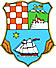 		PRIMORSKO-GORANSKA ŽUPANIJAUpravni odjel za turizam, poduzetništvo i ruralni razvojPRIJAVA PROGRAMA/PROJEKTA UDRUGA IZ PODRUČJA  LOVSTVA U 2024. GODININaziv programa/projekta:Mjera na koju se program/projekt odnosi:•	povećanje kvalitete infrastrukture lovišta;•	unaprjeđenje lovnog gospodarenja;•	sprječavanje šteta od divljači;•	izlov alohtone i prekobrojne divljači pomoću selektivnih zamki•	nabava bezolovnog streljiva•	promidžba i informiranje iz područja lovstva i•	programske aktivnostiNaziv i adresa prijavitelja programa/projekta:OIB prijavitelja:_________________________________________Broj žiro računa prijavitelja (IBAN):________________________________________E-pošta prijavitelja: _________________________________Područje PGŽ na kojem će se provoditi program/projekt (županija, grad, mjesto):Ime i prezime odgovorne osobe za zastupanje prijavitelja (funkcija, tel., fax, e-mail):Ime i prezime voditeljice/voditelja programa/projekta ili osobe odgovorne za provođenje programa/projekta (adresa, tel., fax, e-mail):Visina traženog iznosa od Županije i udjel drugih izvora financiranja, u apsolutnom iznosu i postotku:Ukupni proračun programa/projekta: _____________________________ EURPlanirani udjel Županije:                    ____________________ EUR ili ______ %Planirani udjeli ostalih financijera (navesti kojih): Planirani udjel ___________________________________:   ______________  EUR ili _______%Planirani udjel  __________________________________:   _______________  EUR ili _______%Planirani udjel  __________________________________:   _______________  EUR ili _______%3.1. Dosadašnja iskustva3.1.1. Da li prijavitelj ima iskustva u provođenju programa/projekta?DA          NEAko da, navesti koja: ______________________________________________________3.1.2. Da li su za predloženi program/projekt već bila odobrena sredstva u 2021., 2022. i 2023.godini?DA          NEAko da, navesti izvor i visinu sredstava: _______________________________________3.2. Da li je isti program/projekt prijavljen i kod nekog drugog upravnog tijela Županije?    DA     NE4.1. Vremenska dinamika provedbe aktivnosti u sklopu programa/projekta:Opisati način provedbe programa/projekta. Provedbu opisati po planiranim aktivnostima u 2024. godini. U prilogu priložiti dopune i pojašnjenja (ukoliko je potrebno)4.2. Način praćenja provedbe aktivnosti i vrednovanje uspješnosti provedbe programa/projekta:Opisati način i metode praćenja i vrednovanja koje će se koristi4.3. Podaci o voditelju/ici programa/projekta:Ime i prezime: _________________________________Adresa: ______________________________________Datum rođenja:________________________________Školovanje:____________________________________Radno iskustvo:_________________________________Ostale vještine i znanja:______________________________________________________________5.1. LJUDSKI RESURSI  (specificirati troškove plaća za zaposlene/honorara za izvoditelje) 
NAPOMENA: navesti naziv radnog mjesta/opis poslova koji se obavljaju, a za koje se traži financiranje plaće/honorara Jedinica mjere (dan, mjesec)Broj jedinicaMjesečni iznos bruto plaće/honoraraUkupno potrebna  sredstvaSredstva koja se potražuju od ŽupanijeSredstva koja se potražuju od Županije5.1.1.plaća:5.1.2.. plaća:Ukupno: 5.2. PUTNI TROŠKOVI (specificirati putne troškove, dnevnice i troškove smještaja i dr. za potrebe obavljanja programskih/projektnih aktivnosti)Jedinica mjere (km, karta, putovanje)Broj jedinicaJedinična cijenaUkupno potrebna  sredstvaSredstva koja se potražuju od ŽupanijeSredstva koja se potražuju od Županije5.2.1.5.2.2.5.2.3.5.2.4.Ukupno:5.3. OSTALI TROŠKOVI, OPREMA I ROBA, USLUGE I RADOVI(drugi troškovi neophodni i neposredno vezani i nužni za provedbu programskih/projektnih aktivnosti i sl.)Jedinica mjere (ugovor, račun)Broj jedinicaJedinična cijenaUkupno potrebna  sredstvaSredstva koja se potražuju od ŽupanijeSredstva koja se potražuju od Županije5.3.1.5.3.2.5.3.3.5.3.4.Ukupno:SVEUKUPNOZa istinitost i točnost iskazanih podataka u prijavi svojim potpisom jamči odgovorna osoba prijavitelja!Mjesto i datum: __________________                                   MP                                              Potpis osobe ovlaštene za zastupanje:REPUBLIKA HRVATSKA		PRIMORSKO-GORANSKA ŽUPANIJAUpravni odjel za turizam, poduzetništvo i ruralni razvojPRIJAVA PROGRAMA/PROJEKTA UDRUGA IZ PODRUČJA  LOVSTVA U 2024. GODININaziv programa/projekta:Navesti naziv programa/projektaMjera na koju se program/projekt odnosi:•	povećanje kvalitete infrastrukture lovišta;•	unaprjeđenje lovnog gospodarenja;•	sprječavanje šteta od divljači;•	izlov alohtone i prekobrojne divljači pomoću selektivnih zamki•	nabava bezolovnog streljiva•	promidžba i informiranje iz područja lovstva i•	programske aktivnostiPodebljati ili podcrtati područje na koje se program/projekt odnosiNaziv i adresa prijavitelja programa/projekta:Navesti puni naziv i adresu prijavitelja programa/projektaOIB prijavitelja: navesti OIB prijaviteljaBroj žiro računa prijavitelja (IBAN): navesti IBAN prijavitelja E-pošta prijavitelja: navesti e-mail adresu prijavitelja Područje PGŽ na kojem će se provoditi program/projekt (županija, grad, mjesto):Precizno navesti područje na kojem će se provoditi program/projekt: županija, grad, mjestoIme i prezime odgovorne osobe za zastupanje prijavitelja (funkcija, tel., fax, e-mail):Navesti ime i prezime odgovorne osobe za zastupanje prijavitelja, funkciju, kontakt telefon, fax, e-mailIme i prezime voditeljice/voditelja programa/projekta ili osobe odgovorne za provođenje programa/projekta (adresa, tel., fax, e-mail):Navesti ime i prezime voditeljice/voditelja programa/projekta ili osobe odgovorne za provođenje programa/projekta adresu, kontakt telefon, fax, e-mailVisina traženog iznosa od Županije i udjel drugih izvora financiranja, u apsolutnom iznosu i postotku:Ukupni proračun programa/projekta: _____________________________ EURPlanirani udjel Županije:                    ____________________ EUR ili ______ %Planirani udjeli ostalih financijera (navesti kojih): _______________  _______Planirani udjel ___________________________________:   ______________  EUR ili _______%Planirani udjel  __________________________________:   _______________  EUR ili _______%Planirani udjel  __________________________________:   _______________  EUR ili _______%Navesti tražene iznose u apsolutnim iznosima i postotcimaOpisati program/projekt, u opis unijeti tražene podatke3.1. Dosadašnja iskustva3.1.1. Da li prijavitelj ima iskustva u provođenju programa/projekta?DA          NEAko da, navesti koja: ______________________________________________________3.1.2. Da li su za predloženi program/projekt već bila odobrena sredstva u 2021., 2022. i 2023.godini?DA          NEAko da, navesti izvor i visinu sredstava: _______________________________________3.2. Da li je isti program/projekt prijavljen i kod nekog drugog upravnog tijela Županije?    DA     NEPodebljati, podcrtati ili zaokružiti DA ili NE4.1. Vremenska dinamika provedbe aktivnosti u sklopu programa/projekta:Opisati način provedbe programa/projekta. Provedbu opisati po planiranim aktivnostima u 2024. godini. U prilogu priložiti dopune i pojašnjenja (ukoliko je potrebno)Opisati način provedbe programa/projekta po planiranim aktivnostima u 2024. godini4.2. Način praćenja provedbe aktivnosti i vrednovanje uspješnosti provedbe programa/projekta:Opisati način i metode praćenja i vrednovanja koje će se koristiSažeto opisati način i metode praćenja i vrednovanja programa/projekta 4.3. Podaci o voditelju/ici programa/projekta:Ime i prezime: _________________________________Adresa: ______________________________________Datum rođenja:________________________________Školovanje:____________________________________Radno iskustvo:_________________________________Ostale vještine i znanja:______________________________________________________________Navesti tražene podatke5.1. LJUDSKI RESURSI  (specificirati troškove plaća za zaposlene/honorara za izvoditelje) 
NAPOMENA: navesti naziv radnog mjesta/opis poslova koji se obavljaju, a za koje se traži financiranje plaće/honorara Jedinica mjere (dan, mjesec)Broj jedinicaMjesečni iznos bruto plaće/honoraraUkupno potrebna  sredstvaSredstva koja se potražuju od ŽupanijeSredstva koja se potražuju od Županije5.1.1.plaća:5.1.2.. plaća:Ukupno: 5.2. PUTNI TROŠKOVI (specificirati putne troškove, dnevnice i troškove smještaja i dr. za potrebe obavljanja programskih/projektnih aktivnosti)Jedinica mjere (km, karta, putovanje)Broj jedinicaJedinična cijenaUkupno potrebna  sredstvaSredstva koja se potražuju od ŽupanijeSredstva koja se potražuju od Županije5.2.1.5.2.2.5.2.3.5.2.4.Ukupno:5.3. OSTALI TROŠKOVI, OPREMA I ROBA, USLUGE I RADOVI(drugi troškovi neophodni i neposredno vezani i nužni za provedbu programskih/projektnih aktivnosti i sl.)Jedinica mjere (ugovor, račun)Broj jedinicaJedinična cijenaUkupno potrebna  sredstvaSredstva koja se potražuju od ŽupanijeSredstva koja se potražuju od Županije5.3.1.5.3.2.5.3.3.5.3.4.Ukupno:SVEUKUPNOZa istinitost i točnost iskazanih podataka u prijavi svojim potpisom jamči odgovorna osoba prijavitelja!Mjesto i datum: __________________Upisati mjesto i datum ispunjavanja prijave                                    MP                                              Potpis osobe ovlaštene za zastupanje:Otisnuti službeni pečat prijavitelja                            Potpisati od strane osobe                                                                                     ovlaštene za zastupanje prijavitelja REPUBLIKA HRVATSKA		PRIMORSKO-GORANSKA ŽUPANIJAUpravni odjel za turizam, poduzetništvo i ruralni razvojKRITERIJI ZA OCJENUBODOVI usmjerenost programa/projekta na neposrednu društvenu korist i stvarnim potrebama u zajednici u kojoj se provodibodovi 5, 10, 15, 20, 25 ili 30, pri čemu je 5 najniža, a 30 najveća ocjenajasno definiran i realno dostižan cilj programa/projektabodovi od 1 do 10, pri čemu je 1 najniža, a 10 najviša ocjenajasno definirani korisnici programa/projektabodovi od 1 do 10, pri čemu je 1 najniža, a 10 najviša ocjenajasno određena vremenska dinamika i mjesto provedbe programa/projektabodovi od 1 do 10, pri čemu je 1 najniža, a 10 najviša ocjenarealan odnos troškova i planiranih aktivnosti programa/projektabodovi od 1 do 10, pri čemu je 1 najniža, a 10 najviša ocjenakadrovska sposobnost prijavitelja za provedbu programa/projektabodovi od 1 do 10, pri čemu je 1 najniža, a 10 najviša ocjenaosigurano sufinanciranje programa/projekta iz drugih izvorabodovi od 1 do 10, pri čemu je 1 najniža, a 10 najviša ocjenadosadašnji rezultati i iskustvo prijavitelja u provođenju sličnih programa/projekatabodovi od 1 do 10, pri čemu je 1 najniža, a 10 najviša ocjenaPODACI O PROGRAMU/PROJEKTU I IZVODITELJUPODACI O PROGRAMU/PROJEKTU I IZVODITELJUPODACI O PROGRAMU/PROJEKTU I IZVODITELJUPODACI O PROGRAMU/PROJEKTU I IZVODITELJUKlasa ugovora (prepisati iz ugovora)Klasa ugovora (prepisati iz ugovora)Klasa ugovora (prepisati iz ugovora)Naziv odobrenog programa/projekta:Naziv odobrenog programa/projekta:Naziv odobrenog programa/projekta:Osoba ovlaštena za zastupanje (u organizaciji – prijavitelju):Osoba ovlaštena za zastupanje (u organizaciji – prijavitelju):Osoba ovlaštena za zastupanje (u organizaciji – prijavitelju):Voditelj/ica programa/projekta (u organizaciji – prijavitelju): Voditelj/ica programa/projekta (u organizaciji – prijavitelju): Voditelj/ica programa/projekta (u organizaciji – prijavitelju): Mjesto provedbe programa/projekta (grad i županija):Mjesto provedbe programa/projekta (grad i županija):Mjesto provedbe programa/projekta (grad i županija):Odobreni iznos bespovratnih sredstava:Odobreni iznos bespovratnih sredstava:Odobreni iznos bespovratnih sredstava:____________EURUtrošena sredstva do datuma završetka izvještajnog razdoblja:Utrošena sredstva do datuma završetka izvještajnog razdoblja:Utrošena sredstva do datuma završetka izvještajnog razdoblja:____________EUROPIS PROVEDBE PROGRAMAPROJEKTA(najviše na 2 stranice)OPIS PROVEDBE PROGRAMAPROJEKTA(najviše na 2 stranice)OPIS PROVEDBE PROGRAMAPROJEKTA(najviše na 2 stranice)Cilj provedbe programa/projekta:(prepisati iz prijave)Planirane aktivnosti i rezultati:(prepisati iz prijave)Provedene aktivnosti i ostvareni rezultati:FINANCIJSKO IZVJEŠĆEFINANCIJSKO IZVJEŠĆEFINANCIJSKO IZVJEŠĆEFINANCIJSKO IZVJEŠĆEFINANCIJSKO IZVJEŠĆEFINANCIJSKO IZVJEŠĆEFINANCIJSKO IZVJEŠĆEFINANCIJSKO IZVJEŠĆEFINANCIJSKO IZVJEŠĆEFINANCIJSKO IZVJEŠĆEFINANCIJSKO IZVJEŠĆEFINANCIJSKO IZVJEŠĆEFINANCIJSKO IZVJEŠĆEFINANCIJSKO IZVJEŠĆEFINANCIJSKO IZVJEŠĆEFINANCIJSKO IZVJEŠĆEFINANCIJSKO IZVJEŠĆEFINANCIJSKO IZVJEŠĆEFINANCIJSKO IZVJEŠĆEFINANCIJSKO IZVJEŠĆEFINANCIJSKO IZVJEŠĆEFINANCIJSKO IZVJEŠĆEFINANCIJSKO IZVJEŠĆEFINANCIJSKO IZVJEŠĆEFINANCIJSKO IZVJEŠĆEFINANCIJSKO IZVJEŠĆEFINANCIJSKO IZVJEŠĆEFINANCIJSKO IZVJEŠĆEFINANCIJSKO IZVJEŠĆENaziv udruge/korisnika financijskih sredstava:Naziv udruge/korisnika financijskih sredstava:Naziv udruge/korisnika financijskih sredstava:Naziv udruge/korisnika financijskih sredstava:Naziv udruge/korisnika financijskih sredstava:Naziv udruge/korisnika financijskih sredstava:Naziv udruge/korisnika financijskih sredstava:Naziv udruge/korisnika financijskih sredstava:Naziv udruge/korisnika financijskih sredstava:Naziv udruge/korisnika financijskih sredstava:Naziv udruge/korisnika financijskih sredstava:Naziv udruge/korisnika financijskih sredstava:Naziv udruge/korisnika financijskih sredstava:Naziv udruge/korisnika financijskih sredstava:Naziv udruge/korisnika financijskih sredstava:Naziv programa/projekta:Naziv programa/projekta:Naziv programa/projekta:Naziv programa/projekta:Naziv programa/projekta:Naziv programa/projekta:Naziv programa/projekta:Naziv programa/projekta:Naziv programa/projekta:Naziv programa/projekta:Naziv programa/projekta:Naziv programa/projekta:Naziv programa/projekta:Naziv programa/projekta:Naziv programa/projekta:Razdoblje provedbe programa/projekta obuhvaćeno izvješćem: Razdoblje provedbe programa/projekta obuhvaćeno izvješćem: Razdoblje provedbe programa/projekta obuhvaćeno izvješćem: Razdoblje provedbe programa/projekta obuhvaćeno izvješćem: Razdoblje provedbe programa/projekta obuhvaćeno izvješćem: Razdoblje provedbe programa/projekta obuhvaćeno izvješćem: Razdoblje provedbe programa/projekta obuhvaćeno izvješćem: Razdoblje provedbe programa/projekta obuhvaćeno izvješćem: Razdoblje provedbe programa/projekta obuhvaćeno izvješćem: Razdoblje provedbe programa/projekta obuhvaćeno izvješćem: Razdoblje provedbe programa/projekta obuhvaćeno izvješćem: Razdoblje provedbe programa/projekta obuhvaćeno izvješćem: Razdoblje provedbe programa/projekta obuhvaćeno izvješćem: Razdoblje provedbe programa/projekta obuhvaćeno izvješćem: Razdoblje provedbe programa/projekta obuhvaćeno izvješćem: Vrsta troška	Vrsta troška	Vrsta troška	Vrsta troška	Vrsta troška	Vrsta troška	Vrsta troška	Vrsta troška	Vrsta troška	Vrsta troška	Vrsta troška	Vrsta troška	Vrsta troška	Vrsta troška	Vrsta troška	LJUDSKI RESURSI  (specificirati troškove plaća za zaposlene/honorara za izvoditelje) 
NAPOMENA: navesti naziv radnog mjesta/opis poslova koji se obavljaju, a za koje se traži financiranje plaće/honorara LJUDSKI RESURSI  (specificirati troškove plaća za zaposlene/honorara za izvoditelje) 
NAPOMENA: navesti naziv radnog mjesta/opis poslova koji se obavljaju, a za koje se traži financiranje plaće/honorara LJUDSKI RESURSI  (specificirati troškove plaća za zaposlene/honorara za izvoditelje) 
NAPOMENA: navesti naziv radnog mjesta/opis poslova koji se obavljaju, a za koje se traži financiranje plaće/honorara LJUDSKI RESURSI  (specificirati troškove plaća za zaposlene/honorara za izvoditelje) 
NAPOMENA: navesti naziv radnog mjesta/opis poslova koji se obavljaju, a za koje se traži financiranje plaće/honorara Jedinica mjere (dan, mjesec)Jedinica mjere (dan, mjesec)Jedinica mjere (dan, mjesec)Jedinica mjere (dan, mjesec)Jedinica mjere (dan, mjesec)Broj jedinicaMjesečni iznos bruto plaće/honoraraMjesečni iznos bruto plaće/honoraraUkupno potrebna  sredstvaSredstva koja se potražuju od ŽupanijeSredstva koja se potražuju od ŽupanijeSredstva koja se potražuju od ŽupanijeSredstva koja se potražuju od ŽupanijeSredstva koja se potražuju od ŽupanijeSredstva koja se potražuju od Županije plaća: plaća: plaća: plaća:1.2. plaća:1.2. plaća:1.2. plaća:1.2. plaća:Ukupno: Ukupno: Ukupno: Ukupno: 2. PUTNI TROŠKOVI (specificirati putne troškove, dnevnice i troškove smještaja i dr. za potrebe obavljanja programskih/projektnih aktivnosti)2. PUTNI TROŠKOVI (specificirati putne troškove, dnevnice i troškove smještaja i dr. za potrebe obavljanja programskih/projektnih aktivnosti)2. PUTNI TROŠKOVI (specificirati putne troškove, dnevnice i troškove smještaja i dr. za potrebe obavljanja programskih/projektnih aktivnosti)2. PUTNI TROŠKOVI (specificirati putne troškove, dnevnice i troškove smještaja i dr. za potrebe obavljanja programskih/projektnih aktivnosti)Jedinica mjere (km, karta, putovanje)Jedinica mjere (km, karta, putovanje)Jedinica mjere (km, karta, putovanje)Jedinica mjere (km, karta, putovanje)Jedinica mjere (km, karta, putovanje)Broj jedinicaJedinična cijenaJedinična cijenaUkupno potrebna  sredstvaSredstva koja se potražuju od ŽupanijeSredstva koja se potražuju od ŽupanijeSredstva koja se potražuju od ŽupanijeSredstva koja se potražuju od ŽupanijeSredstva koja se potražuju od ŽupanijeSredstva koja se potražuju od Županije2.1.2.1.2.1.2.1.2.2.2.2.2.2.2.2.2.3.2.3.2.3.2.3.Ukupno:Ukupno:Ukupno:Ukupno:3 OSTALI TROŠKOVI, OPREMA I ROBA, USLUGE I RADOVI(drugi troškovi neophodni i neposredno vezani i nužni za provedbu programskih/projektnih aktivnosti i sl.)3 OSTALI TROŠKOVI, OPREMA I ROBA, USLUGE I RADOVI(drugi troškovi neophodni i neposredno vezani i nužni za provedbu programskih/projektnih aktivnosti i sl.)3 OSTALI TROŠKOVI, OPREMA I ROBA, USLUGE I RADOVI(drugi troškovi neophodni i neposredno vezani i nužni za provedbu programskih/projektnih aktivnosti i sl.)3 OSTALI TROŠKOVI, OPREMA I ROBA, USLUGE I RADOVI(drugi troškovi neophodni i neposredno vezani i nužni za provedbu programskih/projektnih aktivnosti i sl.)Jedinica mjere (ugovor, račun)Jedinica mjere (ugovor, račun)Jedinica mjere (ugovor, račun)Jedinica mjere (ugovor, račun)Jedinica mjere (ugovor, račun)Broj jedinicaJedinična cijenaJedinična cijenaUkupno potrebna  sredstvaSredstva koja se potražuju od ŽupanijeSredstva koja se potražuju od ŽupanijeSredstva koja se potražuju od ŽupanijeSredstva koja se potražuju od ŽupanijeSredstva koja se potražuju od ŽupanijeSredstva koja se potražuju od Županije3.1.3.1.3.1.3.1.3.2.3.2.3.2.3.2.3.3.3.3.3.3.3.3.Ukupno:Ukupno:Ukupno:Ukupno:SVEUKUPNOSVEUKUPNOSVEUKUPNOSVEUKUPNOIme i prezime voditelja/ice programa/projektaIme i prezime voditelja/ice programa/projektaIme i prezime voditelja/ice programa/projektaIme i prezime odgovorne osobe udruge/korisnikaIme i prezime odgovorne osobe udruge/korisnikaIme i prezime odgovorne osobe udruge/korisnikaIme i prezime odgovorne osobe udruge/korisnikaIme i prezime odgovorne osobe udruge/korisnikaIme i prezime odgovorne osobe udruge/korisnikaIme i prezime odgovorne osobe udruge/korisnikaIme i prezime odgovorne osobe udruge/korisnika___________________________________________________________________________________      ___________________________      ___________________________      ___________________________      ___________________________      ___________________________      ___________________________      ___________________________      PotpisPrivitak 7. PotpisPrivitak 7. PotpisPrivitak 7. PotpisPotpisPotpisPotpis  MP  MP  MP  MPZa _______________Za  Primorsko-goransku županijuPredsjednik___________________________________________________